Environmental Traveling Companions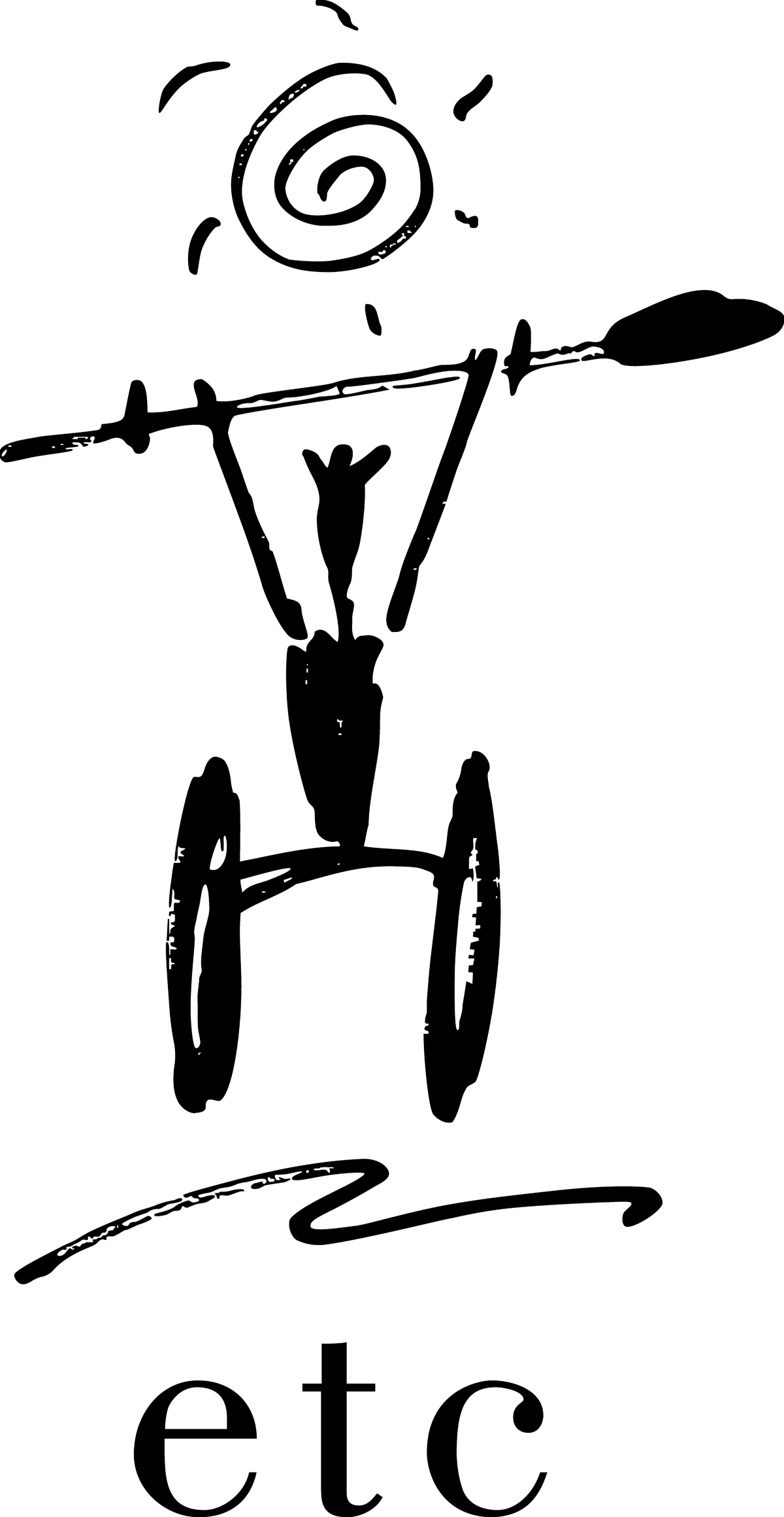 Scholarship ApplicationAgency PartnerGeneral InformationAgency Name  _______________________________________________________________________________Contact Name  _______________________________________________________________________________Address  ____________________________________________________________________________________City  ________________________________________	State  _______________  Zip  _____________________Phone   ______________________________________    Fax  _________________________________________Email ______________________________________________________________________________________Trip agency is applying for:   _________________________________________________________If yes, how many years has the agency been doing trips with ETC?  _____________________________________If yes, what programs has your group/agency participated in with ETC? Please circle all that applyAgency MissionPlease use the space below to describe the mission of your organization and the nature of the special needs of the participants (i.e. people with disabilities or disadvantaged youth) that your organization serves:If yes, please explain the nature of the agency’s outdoor recreation programmingFinancial InformationOrganization annual operational budget: 						 $______________What are the agency’s primary funding sources? Please circle all that apply.Other (please explain):  ________________________________________________________________________ ___________________________________________________________________________________________Who will be paying for this trip? Please circle. Other (please explain):  ________________________________________________________________________ ___________________________________________________________________________________________Scholarship RequestAmounts of ETC scholarship awarded vary based need, though we ask agencies contribute some amount toward the cost of the trip. Please indicate the amount of scholarship your agency is requesting per person:	Amount of Scholarship Requested (per person)  	$______________Please describe your agency’s reason for requesting scholarship assistance and why an ETC trip would benefit your participants (use additional page if necessary)Please submit this form via email, fax, or post:	Environmental Traveling Companions	Email: info@etctrips.org	ATTN: Scholarships					Phone: 415-474-7662 ext. 10	2 Marina Blvd. #C385					Fax: 415-474-3919	San Francisco, CA. 94123Have you done trips with ETC in the past?Yes 	NoCross Country SkiingSea KayakingWhitewater RaftingYouth LEADWhat percent of the participants who would attend this trip receive some form of government assistance? (i.e. free and reduced lunch, well fare, etc.)______________________________________Does your organization currently provide outdoor recreation opportunities aside from trips with ETC?Does your organization currently provide outdoor recreation opportunities aside from trips with ETC?Yes 	NoDoes your organization currently hold non-profit status?Yes 	NoFee for Service/TuitionPrivate DonorsGrant FundingGovernment FundingIndividual Participant ContributionAgency FundsCombination of Agency and Participants